1.AMAÇ :  Zonguldak Özel Level Hospital   Radyasyon Güvenliği kapsamında; hasta, hasta yakını ve çalışanların radyasyonun zararlı etkilerinden korunmasına yönelik gerekli tedbirlerin alınmasını sağlamak ve bu tedbirlerin uygulanma durumunu izlemek.2.KAPSAM :  Zonguldak Özel Level Hospital radyoloji birim çalışanları ve diğer birim sorumlulukları.3.KOMİTE ÇALIŞMA USUL VE ESASLARI:Komitenin kimlerden oluştuğu her yıl hastane yönetimi veya il sağlık müdürlükleri tarafından yayımlanarak, görevi gereği radyasyon kaynağı ile çalışan kişiler ve diğer ilgililere tebliğ edilir. Komite, görev ve sorumluluklarını yerine getirmek üzere yılda en az 1 kere toplanır. Toplantıdan 2 (iki) gün önce toplantı yeri, zamanı, süresi ve gündem maddeleri belirlenip ilgili kişilere yazılı veya sözlü olarak çağrı yapılır.4.KOMİTE YETKİ VE SORUMLULUKLARI:4.1. Komite, lisanslı faaliyetlerin mevzuata uygun olarak yürütülmesini ve sürekliliğini sağlamak için gerekli insan gücü ile teknik ve finansal altyapının temin edilmesini sağlar.4.2. Komite, her toplantıda kuruluş/kuruluşlarda bulunan tüm radyasyon kaynaklarının envanterini gözden geçirir, sorumlu değişikliği, kaynağın yerinin değişmesi, denetimli alanlarda yapılan değişiklik, yeni cihaz alımı, faaliyeti sonlandırılan uygulamalar gibi lisans koşullarını etkileyebilecek değişiklikleri değerlendirir.4.3. Komite, her toplantıda radyasyondan korunma sorumlusunun/sorumluları tarafından tutulan kayıtlar ve hazırladıkları raporlara göre; radyasyon görevlilerinin kişisel radyasyon dozlarını, radyasyon seviyeleri ölçüm sonuçlarını, kontaminasyon olaylarını, kalite kontrol kayıtlarını, bakım onarım kayıtlarını, eğitim programlarını inceler ve değerlendirir.4.4. Komite; Sağlık Bakanlığı, Çalışma ve Sosyal Güvenlik Bakanlığı, Türkiye Atom Enerjisi Kurumu ve diğer ilgili kuruluşların yayımlamış olduğu radyasyondan korunmaya ilişkin mevzuatı inceleyerek yerine getirmekle yükümlü olduğu tüm hususları yürürlüğe koymak üzere ayrıntısıyla planlar; tanı, tedavi ve araştırma amaçlarıyla radyasyonla çalışılan her bölüm için bir organizasyon şeması oluşturarak uygulanmasını sağlar. 4.5. Komite, kuruluş içinde bulunan radyasyon alanlarında; radyasyon kaynağının özellikleri, çalışma koşulları ve zırhlama koşullarını göz önünde bulundurarak denetimli ve gözetimli alanları belirler ve görev tanımlarına göre ‘Çalışma Koşulu’ A ve B’de çalışan kişileri ve harici görevlileri sınıflar.4.6. Komite, denetimli ve gözetimli alanlara giriş/çıkışların kontrollü yapılması için planlamayı yapar, görsel/sesli radyasyon uyarı işaretlerinin uygun şekilde yerleştirilmesini ve çalışır durumda olmasını sağlar.4.7. Komite, radyasyon seviyeleri ölçüm sonuçlarına göre uygulamaya özgü doz kısıtlamalarını belirler.4.8. Komite, radyasyon uygulamalarının yapıldığı bölümlerde çalışanların, toplumun ve hastaların radyasyon güvenliğini sağlamak ve kişisel veya kollektif dozların mümkün olan en düşük seviyede tutulabilmesi için radyasyonla çalışılan tüm bölümlerde çalışma koşullarını belirler.4.9. Komite, radyasyon kaynakları ve uygulama alanlarına göre verilen hususları kapsayan radyasyondan korunmaya ilişkin çalışma talimatlarının hazırlanmasını ve uygulanmasını sağlar. Talimatların etkin şekilde uygulanmasında karşılaşılan idari ve teknik aksaklıkları belirleyerek gerekli görülen iyileştirmeleri yapar.4.10. Komite, tehlike durumunda yapılacak işlemleri ve alınacak önlemleri de içerecek şekilde verildiği gibi oluşturulan radyasyondan korunma ve radyasyon kaynaklarının güvenliğine ilişkin kuralların ve talimatların yer aldığı ayrıntılı bir "Radyasyon Güvenliği El Kitabı" hazırlanmasını sağlar, onaylar, tüm radyasyon görevlilerinin ulaşabileceği şekilde ilgili bölümlere dağıtır, gerekli görüldüğünde günceller.4.11.Tehlike durumunda il sağlık müdürlüğüne bilgi verir ve bölgedeki yetkin radyasyon güvenliği komitesini hastaneye davet eder.4.12. Komite, yapılan idari ve teknik düzenlemelerin yerine getirilip getirilmediğini düzenli aralıklarla denetler.4.13. Komite, toplantı sonuçlarına ilişkin bir rapor hazırlar ve komite üyelerine dağıtır. Raporun bir kopyasının radyasyon uygulamalarının yapıldığı her birimde bulundurulmasını sağlar.5.UYGULAMA : 5.1. İlgili kliniklerde kişisel koruyucu ekipmanların tespit edilmesi, sağlam olanların sayılarının belirlenmesi.5.2. Kişisel koruyucu ekipmanları eksik olan birimlerden sayı alınması.5.3. Radyasyon güvenliği konuları hakkında eğitim toplantısı yapılması.5.4. Radyasyon ölçüm cihazlarının kalibrasyonu için TAEK ile yazışmaların yapılmasını takiben, ilgili birimlerde doz hızı ölçümü yapılması.İLGİLİ DÖKÜMANLARRADYASYON GÜVENLİĞİ KOMİTELERİ ÇALIŞMA USUL VE ESASLARI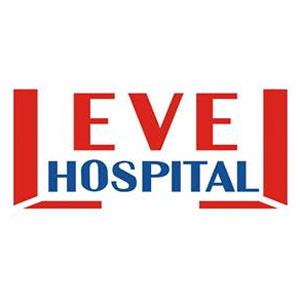  RADYASYON GÜVENLİĞİ KOMİTESİDÖKÜMAN KODURG.TL.03 RADYASYON GÜVENLİĞİ KOMİTESİYAYIN TARİHİ16.02.2016 RADYASYON GÜVENLİĞİ KOMİTESİREVİZYON TARİHİ09.05.2017 RADYASYON GÜVENLİĞİ KOMİTESİREVİZYON NO01 RADYASYON GÜVENLİĞİ KOMİTESİSAYFA1/2   RADYASYON GÜVENLİĞİ KOMİTESİDÖKÜMAN KODURG.TL.03   RADYASYON GÜVENLİĞİ KOMİTESİYAYIN TARİHİ16.02.2016   RADYASYON GÜVENLİĞİ KOMİTESİREVİZYON TARİHİ09.05.2017   RADYASYON GÜVENLİĞİ KOMİTESİREVİZYON NO01   RADYASYON GÜVENLİĞİ KOMİTESİSAYFA2/2HAZIRLAYANKONTROL EDENONAYLAYANBAŞHEMŞİREPERFORMANS VE KALİTE BİRİMİBAŞHEKİM